Nr sprawy SAT.2510.2.2023Opis przedmiotu zamówieniaSzacowanie zamówienia – pn. Opracowanie koncepcji systemu bezprzerwowego zasilania energią elektryczną wybranych odbiorników (zapewniającego dostawy energii elektrycznej do odbiorników w czasie, gdy zanika napięcie w źródle podstawowym). Prace do wykonania, związane z zamówieniem:badanie i analiza przepływu obciążeń przy zasilaniu wybranych odbiorników;zaprojektowanie systemu/ów mającego/ych gwarantować stałą jakość energii oraz bezprzerwowe jej dostarczanie, nawet w awaryjnych sytuacjach, z:ciągłym monitoringiem i analizą parametrów użytkowych energii, w celu porównania wartości rzeczywistych do wartości granicznych;informowaniem użytkowników o sytuacjach awaryjnych.ocena, czy agregaty prądotwórcze będące na wyposażeniu Stacji mogą być elementami systemu/ów mającego/ych gwarantować stałą jakość energii oraz bezprzerwowe jej dostarczanie do wybranych odbiorników? W przypadku zaniku źródła zasilania, obniżenia napięcia zasilającego, przeciążenia instalacji zasilającej lub potrzeby odłączenia zasilania podstawowego od zasilania z sieci – przełączenie na agregatory może być dokonane automatycznie czy ręcznie?Opracowanie kosztorysu inwestorskiego z przedmiarem robót.Sporządził: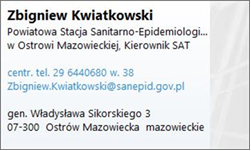 Załączniki: wykaz chłodziarek i cieplarek (pomieszczenie/nazwa/moc),wykaz agregatów prądotwórczych będących na wyposażeniu Stacji,foto rozdzielni elektrycznych.